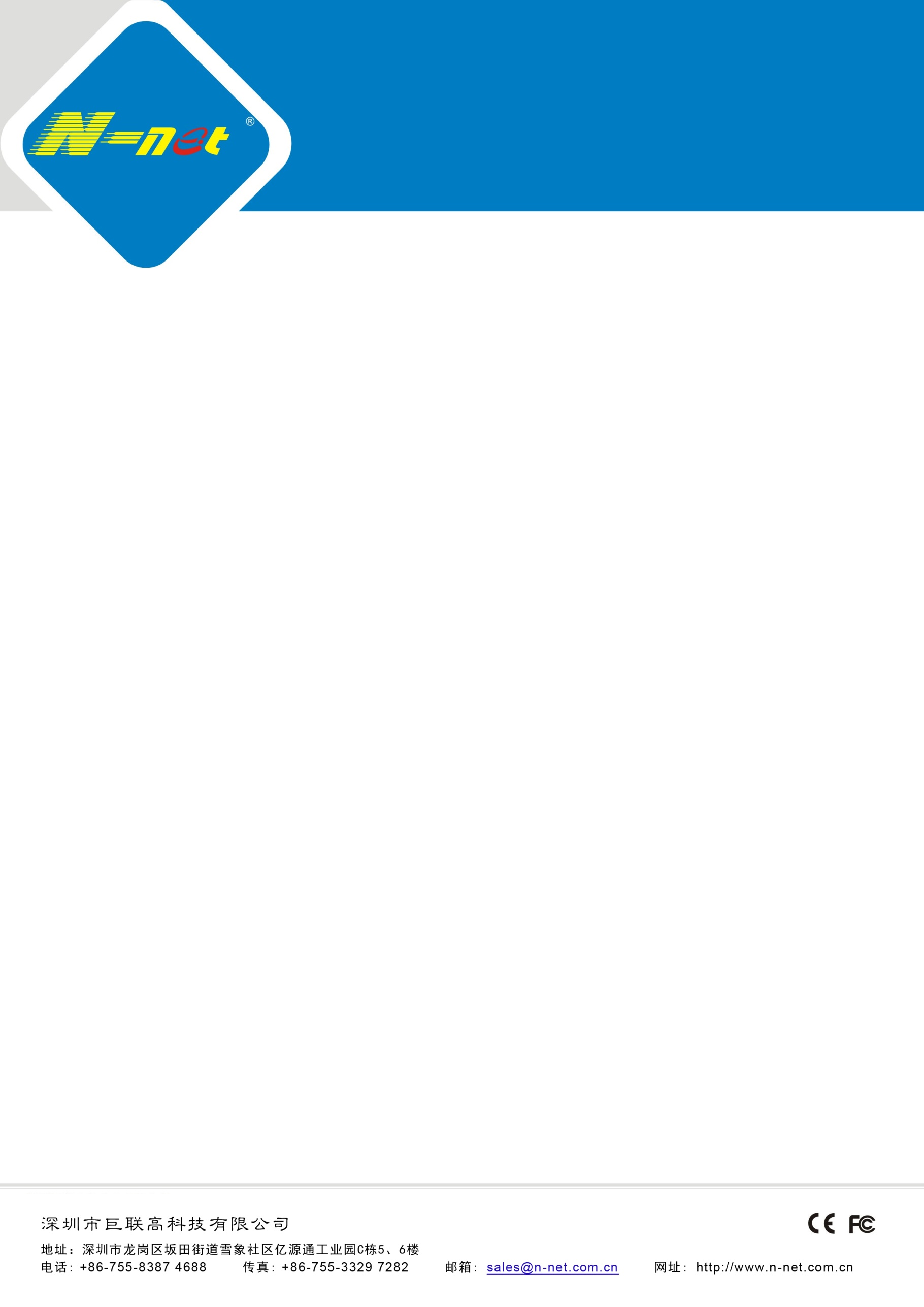 一、概述               NT-35MG22T2GC2GFL系列PoE交换机，19 英寸标准机架安装，即插即用，无需管理，方便快捷，是专门为视频监控及网络工程系统等应用而设计，提供22个千兆以太网端口, 2个千兆UPLINK SFP端口和2个千兆Combo口。它提供了24 个 10/100/1000Mbps自适应RJ45口，每个RJ45端口均支持MDI、MDIX自动翻转和线速转发功能，并兼容IEEE802.3af/at PoE标准，单口最高输出功率可达30W。LCD 屏可以实时展示PoE 的运行状态, 方便监控并及时排错, 刷新时间为5S.二、特点• 提供22个千兆以太网端口和2个1000Base-X SFP光纤端口和2个千兆Combo口。• 支持末端跨接法，符合IEEE802.3 af /at标准，可以提供最大30W功率，从而可以为功率大的红外摄像机供电。• 符合IEEE 802.3、IEEE 802.3u标准，IEEE802.3ab，IEEE802.3x，IEEE802.3z，IEEE802.3x，IEEE802.1p标准。• 重启功能可完全帮助IC复位。方便用户解决网络故障，不需更换电源，易于维护系统，帮助监控图片快速恢复。• 支持端口自动翻转（Auto MDI / MDIX）。支持 L2+交换特性，包括802.1Q VLAN, 镜像, 端口隔离，IGMP嗅探，DHCP 嗅探，LLDP，POE+ 管理, IP守护, ARP 探测, ACL等• 存储转发机制避免丢包及帧错误。• 支持生成树STP(802.1D) 和 RSTP(802.1W)•  G.8032, 支持 <50ms 快速环网保护• 支持9.6KB巨帧• 支持线缆诊断• 支持通过WEB, CLI, TELNET, SSH, SNMP实现管理•  0 ºC To 55 ºC工作环境温度• 自动侦测PD设备• 优秀的防雷保护，防雷能力可达4kV。• 内置1U机架电源系列，安装方便。• 铜口ESD防护• PoE供电单端口最高 30W• IEEE 802.3af 和 802.3at，支持单端口配置。三、技术参数四、L2功能五、管理功能六、应用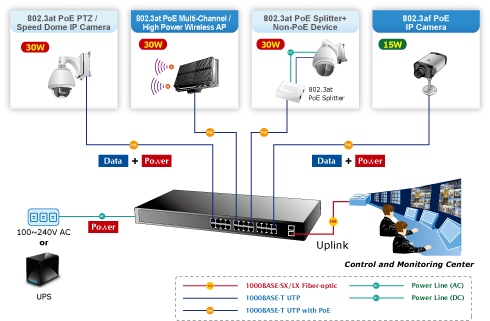 七、订购信息参数规格参数规格工作模式  10/100/1000Mbps标准  IEEE802.3 Ethernet, IEEE802.3u Fast Ethernet, IEEE802.3ab Gigabit Ethernet,   IEEE802.3x Flow Control, IEEE 802.1p QoS  IEEE 802.1D STP, IEEE 802.1w RSTP,  IEEE802.3af PoE, IEEE802.3at PoE+,铜口 24 端口  EIA568A/B (其中2个为Combo)光口 4 端口 SFP (其中2个为Combo)存储方式 存储转发转发速率 52Gbps/non-blocking吞吐量 38.6Mpps@64 bytesG.8032 ERPS<50ms 环网保护，适用于工业级高可靠应用MAC 地址表8KBVLAN支持最高达4K VLANs (4096 VLAN ID) 端口 VLAN802.1Q tag VLAN聚合IEEE 802.3ad LACP 最多12 组聚合链路 单组最多16个端口MTBF30,000 小时LED 指示供电: PWR(1~16)铜口: SPD, L/A, PoE 电源输入 电源范围: 100~240V AC            供电要求100~240V AC, 50/60Hz, 4A功耗440WPoE 供电脚位RJ45 1,2脚为 PoE(+); 3,6脚为 PoE(-)工作温度0 ºC ~+55ºC工作湿度5%~90% 非凝结贮存温度 -40~+80ºC贮存湿度5%~90% 非凝结尺寸440 x 280 x 44.5 (mm)重量5.5kg参数规格端口设置端口开启/关闭10/100/1000Mbps 双工半双工自动协商流控开启/关闭端口状态显示每个端口的速度，双工模式，链路状态，流控状态，自协商状态及聚合状态端口镜像TX 或/和 RX
  多对一镜像端口安全端口与MAC地址绑定，限制 MAC地址学习数量ACL支持 256 入口可以根据如下标准：源和目的 MAC，VLAN ID或IP地址，协议，端口，DSCP/IP 优先级，TCP/ UDP 源及目的端口，802.1p，以太网类型，ICMP包，IGMP包，TCP 标识信息丢弃或限制数据包链路聚合两个10/100/1000Base-T聚合为1组QoS允许指定单端口优先级
先进先出，所有高优先级，权重轮训，QoS策略IGMP (v1/v2) 嗅探IGMP限制带宽敏感多播流量仅向请求方；支持1024多播组)安全控制MAC地址绑定
TCP及UDP过滤参数特性基本管理接口Web 浏览器, SNMP v1型号描述NT-35MG22T2GC2GFL-AF24管理型千兆以太网 PoE+ 交换机，(22) 10/100/1000Mbps 下联 PoE 端口, (2) 10/100/1000Mbps 上联Combo端口, (2) 1000Mbps 上联 SFP 端口, POE 输出为 IEEE802.3af标准